Ms. Weber’s Second Grade _______________’s Homework for the Week of Nov. 10th                                                                                 (Student Name)Reading: Read OUT LOUD for 15-20 minutes each night and fill in the chart above.Writing: Complete the WKST on Irregular Plural Nouns. You can do the ‘Write On’ part on the back of the WKST.Word Work: This week’s word wall words are head, leave, really, near, hear. Students will take their Word Wall sentence test on Friday. These tests will be scored based on Capitalization, Understanding, Punctuation, and Spelling. Words will be chosen randomly from our class word wall. You can find a virtual version of our class word wall on our class website.Student Blog: Be sure to participate in our monthly student blog for NOVEMBER. Go to www.weberclass.weebly.com or scan the QR Code to get started.  Remember to only use your first and last initial on your blog entry. Students should never include their first and last names.  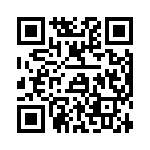 Math: Go to TenMarks.com to complete your weekly math assignment.Science: Go to www.Wonderopolis.com, and search for the article titled, Can Wooly Worms Predict the Weather? Read this article with your family, and write 5 facts you learned from reading it. The article can also be found here: http://wonderopolis.org/wonder/can-woolly-worms-predict-the-weather/ _________________________________________________         ___________________________Parent Signature                                                                                  DateReading LogReading LogReading LogReading LogDateTitleMinutes ReadParent InitialMon. 11-10-14Tues. 11-11-14Wed. 11-12-14Thurs. 11-13-14